SituationIm Rahmen Ihrer Ausbildung zur Bankkauffrau bzw. zum Bankkaufmann sind Sie in der Abteilung Rechnungswesen der Sparbank AG in Bürglingen eingesetzt. Sie haben die Aufgabe, die Buchungen auf den Girokonten der Privat- und Firmenkunden vorzunehmen. Bei der bisherigen Buchung ist Ihnen aufgefallen, dass eine Unterscheidung nach Kreditoren und Debitoren sehr aufwendig ist. Gestern haben Sie Ihren Teamleiter Herrn Ziegler gefragt, ob es dafür eine einfachere Herangehensweise gibt. Heute finden Sie eine Notiz von ihm auf Ihrem Schreibtisch.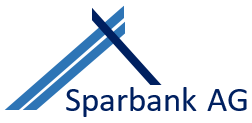 AufträgeBuchen Sie alle heutigen Geschäftsfälle auf dem Kundenkontokorrentkonto entsprechend der Notiz von Herrn Ziegler.LösungshinweisAnlage 5HauptbuchNebenbuch (Skontren)GrundbuchKundenkontokorrentkonto = KKKBundesbank = BuBaSaldenliste (Ende des Tages)Erstellen Sie eine Notiz für das Gespräch mit Ihrem Teamleiter.LösungshinweisVor den einzelnen Buchungen muss nicht mehr geprüft werden, ob es sich im vorliegenden Fall um einen Debitor oder um einen Kreditor handelt. Bei dieser Vorgehensweise ist es (buchungstechnisch) egal, ob durch die Buchung aus einem Kreditor ein Debitor oder umgekehrt wird. Am Ende des Tages wird dann die entsprechende Zuordnung festgestellt.Die Bank hat jederzeit den Überblick über die gesamte Höhe der Forderungen und Verbindlichkeiten und kann aber auch gleichzeitig Auskunft zum jeweiligen Kontostand der einzelnen Kundin bzw. des einzelnen Kunden geben.DatenkranzAnlage 1Anlage 2Auszug aus dem MitarbeiterhandbuchDas Kundenkontokorrentkonto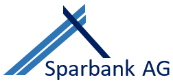 Alle Geschäftsfälle, die Debitoren oder Kreditoren betreffen, werden zusammengefasst und über das gemeinsame Hauptbuchkonto Kundenkontokorrent gebucht. Es ist sowohl ein aktives als auch ein passives Bestandskonto und wie folgt aufgebaut:Um jederzeit Auskunft über den Kontostand jedes einzelnen Kunden geben zu können, führt die Bank neben dem Hauptbuch Kundenkontokorrentkonto ein Kundenkontokorrent-Nebenbuch. Hier wird für jeden einzelnen Kunden ein einzelnes Skontro (Unterkonto) geführt, das die individuellen Einzelumsätze aufnimmt. Die Buchungsregeln auf den Skontren entsprechen denen des Kundenkontokorrentkontos.Gutschriften zugunsten von Kontokorrentkunden führen zu Habenbuchungen, Belastungen zu Sollbuchungen; egal, ob es sich beim jeweiligen Kunden um einen Kreditor oder um einen Debitor handelt.Zum Abschluss des Kundenkontokorrentkontos werden die Salden der Personenkonten ermittelt und in einer Saldenliste erfasst. Die Salden ergeben dann den Schlussbestand der Kreditoren und Debitoren.Reihenfolge der Buchungen:Übernahme der Summen der Anfangsbestände der Debitoren- und Kreditorenbestände in das Kundenkontokorrentkonto.Einrichtung der Personenkonten (Skontren) und Übernahme des jeweiligen Debitoren- bzw. Kreditorenbestandes laut Saldenliste. Für jeden Kunden wird ein Skontro eingerichtet.Buchung der Geschäftsfälle (jeweils im Grund-, Haupt- und Nebenbuch).Ermittlung der Salden in den Personenbüchern und Übertrag in die Saldenliste. Dabei ist zu überprüfen, ob der Kunde am Ende des Tages ein Debitor oder ein Kreditor ist.Ermittlung des Debitoren- und Kreditorenbestandes anhand der Saldenliste und Übertrag ins Kundenkontokorrentkonto. Das Kundenkontokorrentkonto kann damit abgeschlossen werden. Aus Gründen der Lesbarkeit verwendet die Sparbank AG im Text die männliche Form, nichtsdestoweniger beziehen sich die Angaben auf Angehörige aller Geschlechter.Anlage 3Saldenliste (Beginn des Tages)Anlage 4Tagesbuchungen (Geschäftsfälle)Anlage 5Buchungsblatt TagesbuchungenHauptbuchNebenbuch (Skontren)GrundbuchSaldenliste (Ende des Tages)Didaktisch-methodische HinweiseAuszug aus der Zielanalyse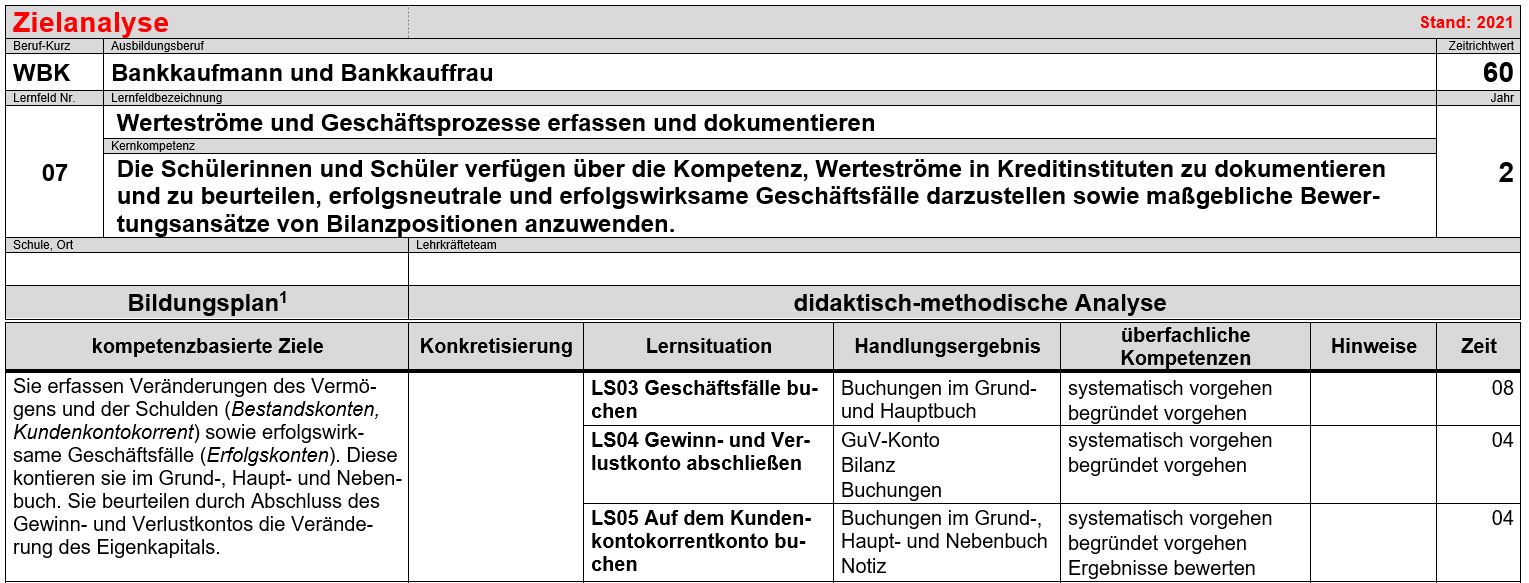 Phasen der vollständigen HandlungMethodenhinweis: Gestufte Lernhilfen mittels TippkartenTippkarten enthalten als zusätzliche Lernhilfe Lösungshinweise für schwächere Schülerinnen und Schüler.Die Karten liegen nach Arbeitsschritten sortiert auf dem Pult der Lehrkraft. Wenn schwächere Schülerinnen und Schüler in der Bearbeitung der Aufgabe nicht weiterkommen oder Hinweise benötigen, dürfen sie sich diese abholen und so den eigenen Lernprozess überprüfen oder vorantreiben. Wird die Karte nicht mehr benötigt, wird sie zurückgelegt. So hat die Lehrkraft jederzeit ein Bild über Probleme bzw. den Arbeitsfortschritt der Schülerinnen und Schüler und kann gegebenenfalls zusätzlich individuell unterstützen.Methodenhinweis: SortieraufgabenDen Schülerinnen und Schülern werden zentrale Begriffe eines Themas auf Kärtchen ausgeteilt. In Einzelarbeit werden die Begriffe auf zwei Stapel sortiert. Die Begriffe, die einer anderen Person erklärt werden können, kommen auf einen Stapel. Alle Begriffe, die nicht erklärt werden können, kommen auf den anderen Stapel.Anschließend erhalten die Schülerinnen und Schüler die Möglichkeit, ihre (noch) vorhandenen Wissenslücken zu schließen. Dies kann durch Austausch mit Mitschülerinnen und Mitschülern in Partner- oder Gruppenarbeit, durch Nachschlagen in den Unterrichtsunterlagen und dem Schulbuch oder durch Befragen der Lehrkraft geschehen. Durch Sortieraufgaben wird erreicht, dass die Schülerinnen und Schüler Fachbegriffe verbalisieren und gemeinsam Begriffsklärungen vornehmen. Eventuell vorhandene Wissenslücken werden dabei festgestellt und geschlossen. Sortieraufgaben können zu Beginn einer Unterrichtseinheit mit dem Ziel der Aktivierung des Vorwissens eingesetzt werden. Ebenso ist die Durchführung am Ende einer Unterrichtseinheit möglich, um individuelle Wissenslücken zu schließen. Häufig werden Sortieraufgaben durchgeführt, um auf Strukturlegeübungen vorzubereiten.Quelle: Ausgangsmaterialien des Landesbildungsservers Baden-Württemberg (www.schule-bw.de bzw. www.wirtschaftskompetenz-bw.de) am Institut für Bildungsanalysen Baden-Württemberg (IBBW) (https://ibbw.kultus-bw.de), veröffentlicht unter der Lizenz CC BY 4.0 International (Zugriff am 19.01.2021)Methodenhinweis: StrukturlegeübungenDie Schülerinnen und Schüler legen aus den zentralen Begriffen eines Themas eine Struktur, die sie begründen können müssen. Die Lehrkraft teilt die Begriffe auf Kärtchen aus. Abhängig von den Vorkenntnissen und den Kompetenzen ist es auch möglich, die Begriffe von den Schülerinnen und Schülern selbstständig bestimmen zu lassen. In Einzelarbeit setzen sich die Schülerinnen und Schüler mit den Begriffen auseinander und legen eine sinnvolle Struktur. Die gelegten Strukturen werden unterschiedlich aussehen; entscheidend ist nicht, dass die Strukturen so aussehen, wie eine Lehrkraft sie legen würde. Entscheidend ist, dass sich die Schülerinnen und Schüler intensiv mit den Begriffen und deren Zusammenhänge beschäftigen und die Begriffe fachlich richtig angeordnet werden.Die Strukturen können von den Schülerinnen und Schülern lediglich gelegt oder aber auf Papier aufgeklebt werden. Im zweiten Fall können handschriftliche Ergänzungen durch z. B. Überschriften und weitere Begriffe, Erklärungen und Beispiele zu den Begriffen vorgenommen werden. Zusammenhänge werden durch Pfeile, Linien, Symbole, Farben etc. verdeutlicht. Im nächsten Schritt erläutern sich die Schülerinnen und Schüler in Partner- oder Gruppenarbeit gegenseitig ihre Strukturen. Wichtig ist, dass die Schülerinnen und Schüler begründen können, warum sie ihre Struktur in der jeweiligen Weise gelegt haben.Durch Strukturlegeübungen wird erreicht, dass sich die Schülerinnen und Schüler intensiv mit einem Thema auseinandersetzen, Zusammenhänge sichtbar machen und diese verbalisieren können. Die Schülerinnen und Schüler sichern ihr Wissen durch das Verknüpfen der Begriffe mit ihrem Zusammenhang. Strukturlegeübungen können am Ende einer Unterrichtseinheit eingesetzt werden, um das neu Gelernte zu festigen und in den eigenen gedanklichen Strukturen zu speichern. Gut geeignet sind Strukturlegeübungen als Weiterführung von Sortieraufgaben. Quelle: Ausgangsmaterialien des Landesbildungsservers Baden-Württemberg (www.schule-bw.de bzw. www.wirtschaftskompetenz-bw.de) am Institut für Bildungsanalysen Baden-Württemberg (IBBW) (https://ibbw.kultus-bw.de), veröffentlicht unter der Lizenz CC BY 4.0 International (Zugriff am 19.01.2021)Ergänzendes MaterialAuftrag 1: Tippkarten für schwächere Schülerinnen und SchülerSortieraufgabe und StrukturlegeübungSchneiden Sie die Begriffe aus.Sortieren Sie die Zettel nun auf zwei Stapel:
erster Stapel = kann ich erklären 		zweiter Stapel = kann ich nicht erklärenTauschen Sie sich mit einer Mitschülerin bzw. einem Mitschüler über die unklaren Sachverhalte aus.Können Sie auch untereinander Begriffe nicht erklären, dann schlagen Sie diese in Ihren Unterlagen nach und machen Sie sich dazu Notizen.Legen Sie aus den Zetteln ein Strukturbild, in dem die wichtigen Zusammenhänge erkennbar sind.Erläutern Sie einer Mitschülerin bzw. einem Mitschüler Ihre Struktur. Begründen Sie Ihre gewählte Anordnung.WBK-LF07-LS05Auf dem Kundenkontokorrentkonto buchen SKundenkontokorrent (KKK) (in €)Kundenkontokorrent (KKK) (in €)Kundenkontokorrent (KKK) (in €)Kundenkontokorrent (KKK) (in €)Kundenkontokorrent (KKK) (in €)HAnfangsbestand (Debitoren)(3)(4)(5)Schlussbestand (Kreditoren)Anfangsbestand (Debitoren)(3)(4)(5)Schlussbestand (Kreditoren)4.500,00700,005.300,00200,003.900,00 Anfangsbestand (Kreditoren)(1)(2)(5)Schlussbestand (Debitoren)Anfangsbestand (Kreditoren)(1)(2)(5)Schlussbestand (Debitoren)6.000,003.500,001.400,00200,003.500,006.000,003.500,001.400,00200,003.500,0014.600,0014.600,0014.600,0014.600,00SMax Müller (in €)Max Müller (in €)Max Müller (in €)Max Müller (in €)HSLara Roth (in €)Lara Roth (in €)Lara Roth (in €)Lara Roth (in €)HAB(3)(5)AB(3)(5)1.500,00700,00200,00SB2.400,002.400,00(4)(4)5.300,00AB(5)SB4.000,00200,001.100,004.000,00200,001.100,00SElektro Pauleits GmbH (in €)Elektro Pauleits GmbH (in €)Elektro Pauleits GmbH (in €)Elektro Pauleits GmbH (in €)HSKühlgeräte Kalt KG (in €)Kühlgeräte Kalt KG (in €)Kühlgeräte Kalt KG (in €)Kühlgeräte Kalt KG (in €)HABSBABSB3.000,00500,00(1)3.500,003.500,00SBSB3.400,00AB(2)2.000,001.400,002.000,001.400,00(1) Kasse an KKK(2) Kasse an KKK(3) KKK an BuBa(4) KKK an BuBa(5) KKK an KKK3.500,00 €1.400,00 €700,00 €5.300,00 €200,00 €NameDebitoren (Saldo)Kreditoren (Saldo)Max Müller2.400,00 €Elektro Pauleits GmbH500,00 €Lara Roth1.100,00 €Kühlgeräte Kalt KG3.400,00 €Summe3.500,00 €3.900,00 €NameDebitoren (Saldo)Kreditoren (Saldo)Max Müller1.500,00 €Elektro Pauleits GmbH3.000,00 €Lara Roth4.000,00 €Kühlgeräte Kalt KG2.000,00 €Summe4.500,00 €6.000,00 €BareinzahlungenBareinzahlungen(1) zugunsten Elektro Pauleits GmbH3.500,00 €(2) zugunsten Kühlgeräte Kalt KG1.400,00 €Überweisungsaufträge extern (Abwicklung über die Bundesbank)Überweisungsaufträge extern (Abwicklung über die Bundesbank)(3) von Max Müller 700,00 €(4) von Lara Roth5.300,00 €Überweisungsaufträge internÜberweisungsaufträge intern(5) von Max Müller zugunsten Lara Roth200,00 €SKundenkontokorrent (KKK) (in €)Kundenkontokorrent (KKK) (in €)Kundenkontokorrent (KKK) (in €)Kundenkontokorrent (KKK) (in €)HAnfangsbestand (Debitoren)Anfangsbestand (Debitoren)4.500,00Anfangsbestand (Kreditoren)6.000,006.000,00SMax Müller (in €)Max Müller (in €)HSLara Roth (in €)Lara Roth (in €)HSElektro Pauleits GmbH (in €)Elektro Pauleits GmbH (in €)HSKühlgeräte Kalt KG (in €)Kühlgeräte Kalt KG (in €)HNameDebitoren (Saldo)Kreditoren (Saldo)Max MüllerElektro Pauleits GmbHLara RothKühlgeräte Kalt KGSummeHandlungsphaseHinweise zur UmsetzungInformierenDie Schülerinnen und Schüler arbeiten sich in die Problemstellung ein und lesen aus der Notiz des Teamleiters die Aufgabe zur Tagesbuchung heraus. Anhand des Auszuges aus dem Mitarbeiterhandbuch informieren sie sich über die Handhabung bzw. die Buchung auf dem Kundenkontokorrentkonto.PlanenDie Schülerinnen und Schüler überlegen, welche Informationen, Daten bzw. Materialien zur Durchführung der Buchungen erforderlich sind.EntscheidenDie Schülerinnen und Schüler entscheiden, welche Informationen relevant sind, welche Daten in das Buchungsblatt übertragen werden und wie gebucht wird. Sie erkennen, ob sie zur Bearbeitung der Aufträge weitere Hilfen benötigen (siehe ergänzendes Material).AusführenDie Schülerinnen und Schüler führen sämtliche Buchungen entsprechend der vorgegebenen Reihenfolge im Grund-, Haupt- und Nebenbuch durch. Sie vergleichen die bisherige Vorgehensweise der Buchung über getrennte Konten für Debitoren und Kreditoren mit der Buchung über das Kundenkontokorrentkonto und die Skontren. Die Vorteile halten sie in Form einer Notiz fest.Binnendifferenzierung: Schwächere Schülerinnen und Schüler können mithilfe der Tippkarten ihren Lernprozess überprüfen beziehungsweise vorantreiben (siehe ergänzendes Material).Sozialform: Einzel- oder PartnerarbeitKontrollierenDie Schülerinnen und Schüler vergleichen und diskutieren ihre Buchungen und Notizen. Offene Fragen und Unklarheiten werden im Plenum besprochen und geklärt. Zusätzlich können durch das Material zur Sortieraufgabe und zur Strukturlegetechnik die neu erworbenen Kenntnisse und Kompetenzen überprüft werden (siehe ergänzendes Material).BewertenDie Schülerinnen und Schüler reflektieren ihre Vorgehensweise und ziehen Schlüsse für ihr zukünftiges Handeln.Tippkarte 1 – Vortrag der Anfangsbestände in den SkontrenTippkarte 2 – Buchungssätze: Buchungen im GrundbuchTippkarte 3 – Buchungen auf den Skontro von Lara RothHinweise zu den Buchungen:(4) Geldabgang: Buchung im Soll (5.300,00)
(5) Geldzugang: Buchung im Haben (200,00)SB in Höhe von 1.100,00 im Haben: Das Konto wird summiert; der Saldo ergibt sich im Haben. Aus einem Kreditor ist durch den hohen Abgang in Höhe von 5.300,00 Euro ein Debitor geworden.Tippkarte 4 – ausgefüllte Saldenliste (Ende des Tages)KreditorDebitorAnfangsbestand 
DebitorenAnfangsbestand
KreditorenSkontroHauptbuch KundenkontokorrentNebenbuch KundenkontokorrentSchlussbestand 
KreditorenSchlussbestand 
DebitorenGrundbuchBuchungsregeln auf SkontrenBuchungsregeln 
Hauptbuch KundenkontokorrentSaldenlisteaktives Bestandskontopassives Bestandskonto